Конкурс «Расскажи миру о своей Родине»Возраст: от 6 летСроки проведения: 1 марта – 10 октября 2020 г. – подача заявок и конкурсных работ.Краткая информация: Видеопрезентация «Расскажи миру о своей Родине» («видео -презенташка») - видеоролик (или мультфильм), в котором конкурсант рассказывает о выбранном им положительном моменте из своей жизни, истории страны или о своих чувствах. Текстовая страница-презентация	«Расскажи миру о своей Родине» («страничка-презенташка») - страница в электронном виде, в которой конкурсант рассказывает о выбранном им положительном моменте из своей жизни, истории страны или о своих чувствах и отношении к большой или малой Родине. Работы выполняются на английском (французском, испанском) языках с русскими субтитрами.Ссылка на сайт: https://clck.ru/MJwR2ПОЛОЖЕНИЕ О МЕЖДУНАРОДНОМ КОНКУРСЕ «РАССКАЖИ МИРУ О СВОЕЙ РОДИНЕ»Общие положения.Настоящее Положение о проведении Международного конкурса « Расскажи миру о своей Родине» (далее – Положение, Конкурс) определяет порядок организации и проведения конкурса, условия участия, сроки, критерии отбора, параметры оценки конкурсных работ.Организаторы конкурса : АНО ДПО Академия инновационного образования и развития, АНО ДПО Инновационный центр развития и воспитания молодежи.Цели Конкурса:Формирование патриотизма, любви к большой и малой Родине;Трансляция позитивного образа России на международной арене;Повышение мотивации в знании истории своей страны и семьи;Выстраивание гармоничных межнациональных связей в детско-юношеской среде;Поддержка и сохранение традиционной российской культуры среди соотечественников, проживающих за рубежом;Создание условий для развития и укрепления дружественных связей между подрастающими поколениями разных стран.Основные задачи Конкурса:Утверждение в обществе, в сознании и чувствах подрастающих граждан социально значимыхпатриотических ценностей, взглядов и убеждени й, уважения к культурному и историческому прошлому России, к традициям, повышение престижа государства;Создание и обеспечение реализации возможностей для более активного вовлечения юных граждан в решение социально-экономических, культурных, правовых, экологических и других вопросов;Воспитание юных граждан в духе уважения к Конституции своей страны, законности, нормам общественной и коллективной жизни, создание условий для обеспечения реализации конституционных прав человека и его обязанностей;Пр ивитие юным гражданам чувства гордости, глубокого уважения и почитания символов государства - Герба, Флага, Гимна Российской Федерации, другой российской символики и исторических святынь Отечества;5. Создание условий для усиления патриотической направленн ости телевидения, радио и других средств массовой информации при освещении событий и явлений общественной жизни, активное противодействие антипатриотизму, манипулированию информацией, пропаганде образцов массовой культуры, основанных на культе насилия, искажению и фальсификации истории Отечества;Формирование расового, национального, религиозного уважения, развитие дружеских отношений между народами.Условия и порядок участия в Конкурсе и предоставления работ. Конкурс проводится в двух номинациях:Видеопрезентация «Расскажи миру о своей Родине» («видео -презенташка») - видеоролик (или мультфильм), в котором конкурсант рассказывает о выбранном им положительном моменте из своей жизни, истории страны или о своих чувствах.Требования к работе:Продолжительность видеопрезентации 90 секунд.Видеопрезентация выполняется на английском (французском, испанском) языках с русскими субтитрами. Дети до 11 лет могут выполнить работу на русском языке с английскими (французскими, испанскими) субтитрами.Тексты должны быть изложены в соответствии с нормами употребления русского и английского(французского, испанского) языков.В работе не должно содержаться отрицательных высказываний/визуального ряда в отношении России и других стран.К работе прикладывается отзыв конкурсанта об участии в конкурсе.Технические характеристики: видео должно быть в формате AVI, FLV, MP4, MOV, размер видео не более 100 Мб.2. Текстовая страница-презентация	«Расскажи миру о своей Родине»	(«страничкапрезенташка») - страница в электронном виде, в которой конкурсант рассказывает о выбранном имположительном моменте из своей жизни, истории страны или о своих чувствах и отношении кбольшой или малой Родине.Требования к работе:-Работа должна содержать текстовую информацию и иллюстрации, объем - одна страница А4.Работа выполняется на английском (французском, испанском) языке (страница А4), и дублируется на русском языке (вторая страница А4).3. Тексты должны быть написаны в соответствии с нормами употребления русского и английского (французского, испанского) языков.В работе не должно содержаться отрицательных высказываний/визуального ряда в отношении России и других стран.К работе прикладывается отзыв конкурсанта об участии в конкурсе.Технические характеристики: страница-презентация должна быть в формате PDF, PNG, JPEG.Возрастные категории участников:до 6-10 лет (1 возрастная категория)11-14 лет (2 возрастная категория)15-17 лет (3 возрастная категория)взрослые 18+ (4 возрастная категория)Этапы и сроки проведения Конкурса:1 марта – 10 октября 2020 г. – подача заявок и конкурсных работ;декабрь 2020 г. – объявление результатов Конкурса, награждение победителей.ПОДАТЬ ЗАЯВКУ ПО ССЫЛКЕ (ссылка активна)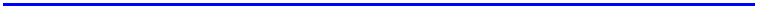 https://clck.ru/MHN2nКритерии оценки и параметры оценки конкурсных работ.Работа должна создавать положительный образ России и вызывать чувство гордости за страну.Работа должна способствовать налаживанию добрых связей между представителями подрастающего поколения России и других стран.Работа должна отличаться оригинальностью идеи и творческим подходом к подаче материала. Для всех возрастных категорий и номинаций десятибалльная система по каждому критерию.Подведение итогов и награждение победителей.Победители определяются экспертным жюри Кон курса на основании критериев оценки в каждой возрастной категории. Жюри присваивает первое, второе и третье место. По решению жюри могут быть определены лауреаты и гран-при Конкурса.Экспертное жюри Конкурса формируется из членов Экспертного совета Академии инновационного образования и развития, профессиональных экспертов.Победители Конкурса награждаются дипломам и ценными подарками. Все работы, допущенные к участию в Конкурсе, будут отмечены сертификатами.Церемония награждения победителей и призеров Конкурса пройдет в Москве.Лучшие конкурсные работы размещаются на ресурсах Конкурса и партнеров и будут использованы для создания положительного имиджа России за рубежом. Решение о выборе работ для продвижения за рубежом принимает Жюри.Ра боты, фотографии, отзывы и иные материалы, присланные на Конкурс, не рецензируются, не возвращаются и могут быть использованы Организатором в уставных целях, включая размещение в сети интернет, социальных сетях, рассылку по электронной почте, публикацию в печатных изданиях, использование в электронных и печатных материалах в России и за рубежом.Новости о конкурсе будут размещены в группах в социальных сетяхВконтактеФейсбукОдноклассникиМетодические рекомендации по ссылке https://clck.ru/MJwR2Работы, не прошедшие проверку на антиплагиат в соответствии с Федеральным законом "О персональных данных" от 27.07.2006 г. № 152-ФЗ не будут допущены к участию.Контакты:Электронная почта telltheworldaboutrussia@gmail.com Телефон +7-950-043-98-88Конкурс в соцсетяхhttps://vk.com/telltheworldaboutrussiahttps://www.facebook.com/telltheworldaboutrussiahttps://ok.ru/telltheworldaboutrussiahttps://www.youtube.com/channel/UCkmnNbk-fdPeHyZ8MNjdBLw?view_as=subscriberhttps://www.instagram.com/tellheworldaboutrussiaЗаявка на Международный конкурс «Расскажи миру о своей Родине»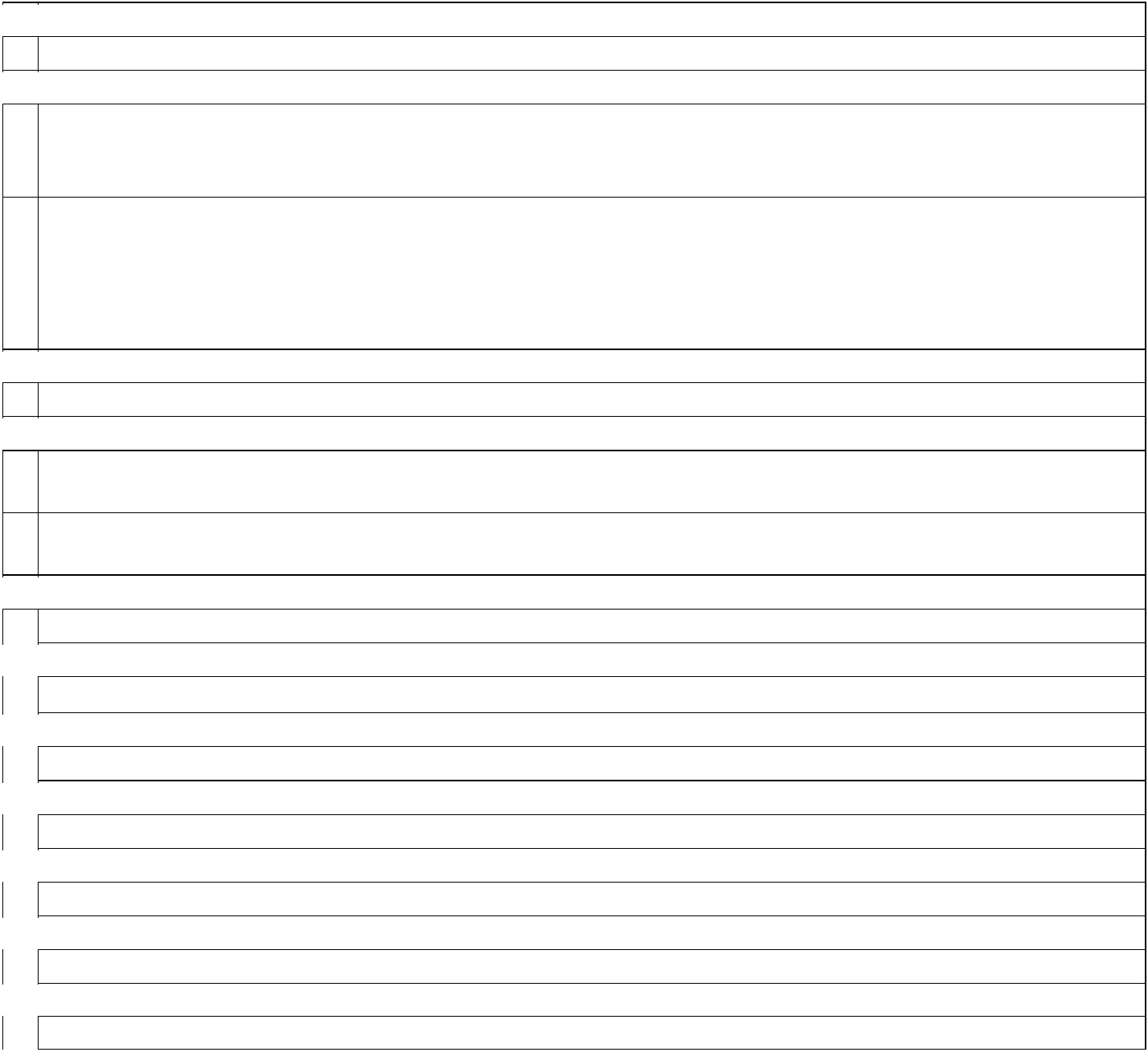 1  ФИО участника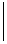 2	Дата рождения3  Пол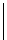 Номинация1. Видео-презентация2. Текстовая страница-презентацияВозрастная категориядо 10 лет (1 возрастная категория)11-14 лет (2 возрастная категория)15-17 лет (3 возрастная категория) взрослые 18+ (4 возрастная категория)6  ФИО руководителя проекта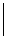 7	Адрес электронной почты руководителя (наставника)8  Контактный телефон руководителя (наставника)Страница руководителя (наставника) в социальных сетях (Вконтакте, Фейсбук, Одноклассники, Инстаграм). Напишите, пожалуйста, ссылки на все аккаунты, где они есть.Страница участника в социальных сетях (Вконтакте, Фейсбук, Одноклассники, Инстаграм). Напишите, пожалуйста, ссылки на все аккаунты, где они есть.Полный почтовый адрес руководителя (наставника):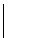 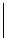 11	Страна12         Индекс13	Субъект Российской Федерации14         Город, село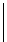 15	Улица, дом, корпус, квартира (офис)16 Учебное заведение17 Класс18 Адрес сайта учебного заведения19 Адрес электронной почты учебного заведения20 Загрузите работу21 Загрузите отзыв участника23 Загрузите согласие на обработку персональных данных22 С положением о Конкурсе ознакомлен(а)С положением о Конкурсе ознакомлен(а).Подпись руководителя проекта (наставника)_______________________ Дата ________________Согласие на обработку персональных данныхЯ,_____________________________________________________________________________________,зарегистрированный(ая) по адресу: ________________________________________________________________________________________________________________________________________________документ, удостоверяющий личность: _____________________________________________________________________________________________________________________________________________,(сведения о дате выдачи указанного документа и выдавшем его органе).являясь законным представителем несовершеннолетнего ______________________________________,(ФИО несовершеннолетнего)В соответствии с требованиями ст.9 Федерального закона Российской Федерации от 27 июля 2006 г. No152 -ФЗ «О персональных данных», подтверждаю свое согласие Оргкомитету Международного Кон курса «Расскажи миру о своей Родине» на обработку моих персональных данных, а также персональных данных моего несовершеннолетнего ребенка в целях проверки на соответствие требованиям, предъявляемым Положением о Международном Конкурсе «Расскажи миру о своей Родине», при условии что их обработка осуществляется уполномоченными людьми, принявшими обязательства о сохранении конфиденциальности указанных сведений.Предоставляю право Оргкомитету Международного Конкурса «Расскажи миру о своей Родине» осуществлять в се действия (операции) с моими персональными данными, а также персональными данными моего несовершеннолетнего ребенка, включая сбор, систематизацию, накопление, хранение, обновление, изменение, использование, обезличивание, блокирование, уничтожение. Организация вправе обрабатывать мои персональные данные посредством внесения их в электронную базу данных, списки и другие отчетные формы.Размещать работы, фотографии, отзывы и иные материалы, присланные на Международный Конкурс «Расскажи миру о своей Родине» в сети интернет, социальных сетях, использовать в некоммерческих целях, рассылать по электронной почте, публиковать в печатных изданиях, использовать в электронных и печатных материалах как в Российской Федерации, так и за ее пределами.оставляю за собой право отозвать свое согласие посредством составления соответствующего письменного документа, который может быть направлен мной в адрес Оргкомитета Международного Конкурса по почте заказным письмом с уведомлением о вручении либо вручением лично под расписку надлежаще уполномоченному представителю Оргкомитета Международного Конкурса «Расскажи миру о своей Родине».Настоящее согласие дано мной «_____» _____________ 2020 года.Подпись _______________________________Конкурс «Гимн России понятными словами»ВозрастСроки проведенияКраткая информацияСсылка на сайтПОЛОЖЕНИЕ О ВСЕРОССИЙСКОМ КОНКУРСЕ«ГИМН РОССИИ ПОНЯТНЫМИ СЛОВАМИ»Основные положенияОрганизаторы Конкурса : АНО ДПО Академия инновационного образования и развития, АНО Инновационный центр развития и воспитания молодежи.Цель Конкурса:Научить понимать символику Российской Федерации как необходимое условие формирования патриотизма юных граждан страны.Задачи Конкурса:Пробудить интерес к государственным символам и истории России, как условие формирования патриотизма;Обеспечить широкое продвижение работ, направленных на разъяснение понятий текста Гимна;Обобщить опыт работы педагогов по взаимодействию семьи и школы в вопросах патриотического воспитания и изучения государственных символов Российской Федерации.Условия и порядок участия в Конкурсе и предоставления работ На Конкурс принимаются работы по следующим номинациям:Текстовое объяснение слов  (а)  («страничка-объясняшка»). Выберите из текста Гимна Россиинезнакомое или непонятное слово и на листе формата А4 сделайте к реативную страничку объяснение. В нее должна войти следующая информация:-определение слова из толкового словаряопределение слова понятными словами (чтобы даже маленькому ребенку было понятно) картинки, помогающие лучше понять слово (можно подобрать или нарисовать)происхождение слова (если известно, можно найти эту информацию в специальном этимологическом словаре (этимология – происхождение слова)привести примеры использования этого слова в предложении.Требования к работе:Работа должна содержать текстовую информацию и иллюстрации, объем - одна страница А4.Текст должен быть написан в соответствии с нормами употребления русского языка.К работе прикладывается отзыв конкурсанта об участии в конкурсе.Технические характеристики: страница-презентация должна быть в формате PDF, PNG, JPEG.Видео с объяснением слова («видео-объясняшка»). Выберите из текста Гимна России незнакомое или непонятное слово и сделайте видео -ролик с объяснением слова в формат е AVI, FLV, MP4, MOV продолжительностью до 90 сек, размер файла не более 100 Мб.Мультфильм с объяснением слова    («мульт-объясняшка»). Выберите из текста Гимна Россиинезнакомое или непонятное слово и сделайте мультфильм с объяснением слова в формате AVI, FLV, MP4, MOV продолжительностью до 90 сек, размер файла не более 100 Мб.Возрастные категории участников:6-7 лет (1 возрастная категория)8-10 лет (2 возрастная категория)11-14 лет (3 возрастная категория)15-18 лет (4 возрастная категория)Сроки проведения и этапы:1 марта по 1 июля 2020 г - подача заявок и конкурсных работоктябрь 2020 г - подведение итогов и награждение победителейПОДАТЬ ЗАЯВКУ ПО ССЫЛКЕ (ссылка активна) https://clck.ru/MHKhq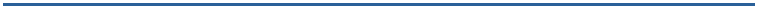 Заявка доступна в группах в социальных сетях Вконтакте Фейсбук Одноклассники После отправки заявки, на вашу почту придет копия ваших ответов.Критерии и параметры оценки творческих работ.Доступность объяснения (просто, понятно, на уровне словарного запаса соответствующей группы участников, без использования других слов, которые могут быть неясны).Достоверность (объяснение слова соответст вует его содержанию; нет искажений при передаче смысла слова).Оригинальность и творческое исполнение.Для всех возрастных категорий и номинаций десятибалльная система по каждому критерию.Подведение итогов конкурсного отбора и награждение победителей.Победители определяются экспертным жюри на основании критериев оценки в каждой номинации. Жюри присваивает первое, второе и третье место. По решению жюри могут быть определены лауреаты и гран-при Конкурса.2. Экспертное жюри Конкурса формируется из членов Академии инновационного образования и развития, профессиональных экспертов.Победители и призеры Конкурса награждаются дипломам и ценными подарками. Все работы, допущенные к участию в Конкурсе, будут отмечены сертификатами.Лучшие конкурсные работы размещаются на ресурсах организаторов и партнеров.Церемония награждения победителей и призеров пройдет в Москве.Работы, фотографии, отзывы и иные материалы, присланные на Конкурс, не рецензируются, не возвращаются и могут быть использованы Организатором в уставных целях, включая размещение в сети интернет, социальных сетях, рассылку по электронной почте, публикацию в печатных изданиях, использование в электронных и печатных материалах.Новости о конкурсе будут размещены в группах в социальных сетях.Методические рекомендации размещены по ссылке https://clck.ru/MHTicРаботы, не прошедшие проверку на антиплагиат в соответствии с Федеральным	законом	"Оперсональных данных" от 27.07.2006 N 152-ФЗ не будут допущены к участию.Контакты:Электронная почта gimn.rossii.konkurs@gmail.com, телефон 8 950 043 9888«Гимн России понятными словами» в соцсетяхhttps://vk.com/gimn.rossii.konkurshttps://www.facebook.com/gimn.rossii.konkurs/https://ok.ru/gimn.rossii.konkurshttps://www.instagram.com/gimn.rossii.konkurs/https://www.youtube.com/channel/UCYGUF6ox4U9QK91H_mD8OЗаявка на конкурс «Гимн России понятными словами»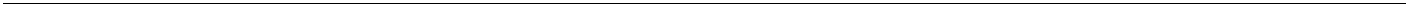  1    ФИО участника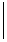 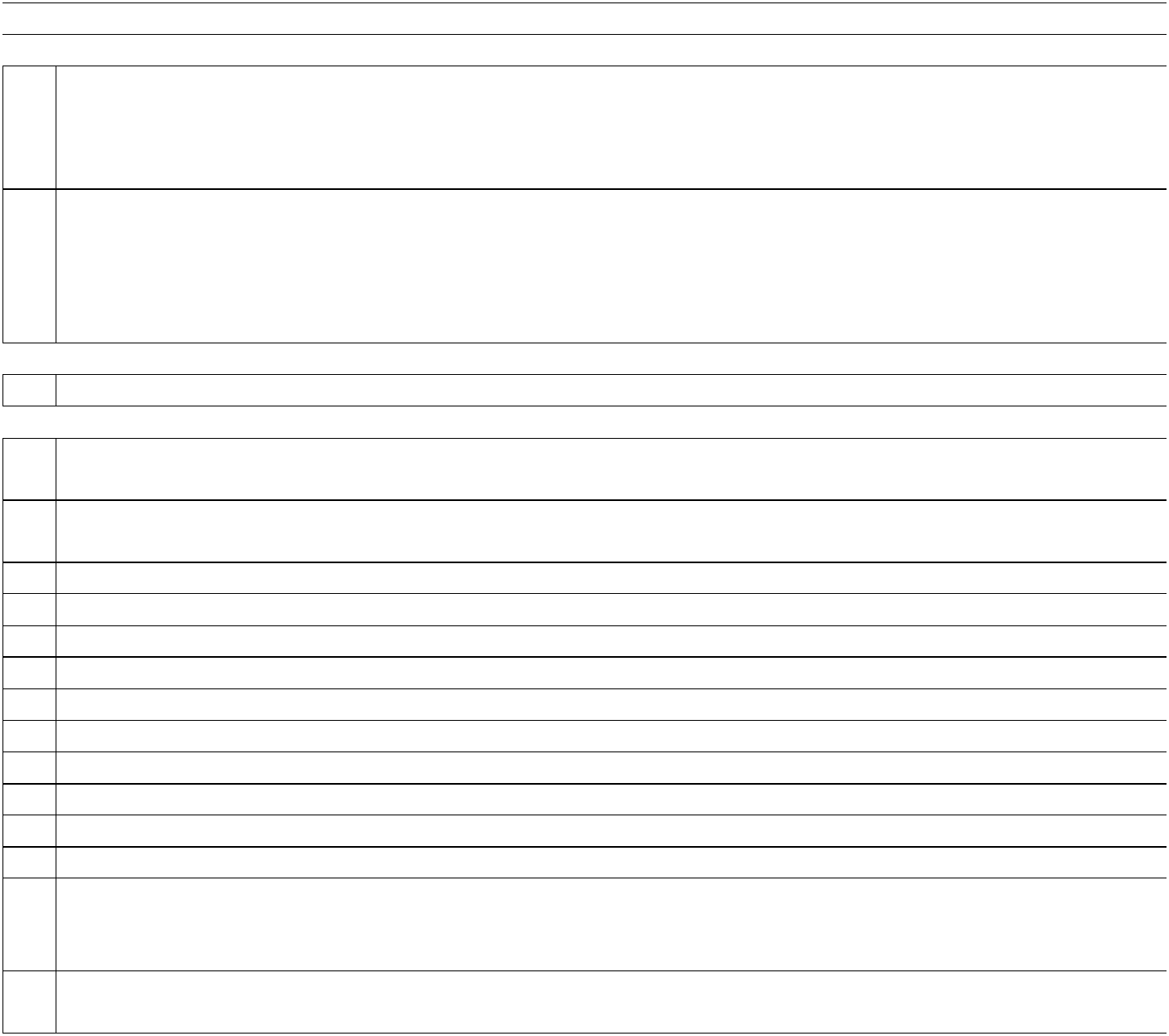 2	Дата рождения3	ПолНоминация:текстовое объяснение слов(а) («страничка-объясняшка»)видео с объяснением слов(а) («видео-объясняшка»)мультфильм с объяснением слов(а) («мульт-объясняшка»)Возрастная категория6-7 лет (1 возрастная категория)8-10 лет (2 возрастная категория)11-14 лет (3 возрастная категория)15-18 лет (4 возрастная категория) 6    ФИО руководителя проекта (наставника)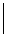 7	Адрес электронной почты руководителя (наставника) 8    Контактный телефон руководителя (наставника)Страница руководителя (наставника) в социальных сетях (Вконтакте, Фейсбук, Одноклассники, Инстаграм). Напишите, пожалуйста, ссылки на все аккаунты, где они есть.Страница участника в социальных сетях (Вконтакте, Фейсбук, Одноклассники, Инстаграм). Напишите, пожалуйста, ссылки на все аккаунты, где они есть.Загрузите отсканированное согласие на обработку персональных данных от родителя участника конкурса.положением о Конкурсе ознакомлен(а).Подпись руководителя проекта (наставника)_______________________ Дата ________________Согласие на обработку персональных данныхЯ, ____________________________________________________________________________________,зарегистрированный(ая) по адресу: _______________________________________________________________________________________________________________________________________________документ, удостоверяющий личность: _____________________________________________________________________________________________________________________________________________,(сведения о дате выдачи указанного документа и выдавшем его органе).являясь законным представителем	несовершеннолетнего_______________________________________________________________________________________,(ФИО несовершеннолетнего)соответствии с требованиями ст. 9 Федерального закона Российской Федерации от 27 июля 2006 г. No152-ФЗ «О персональны х данных», подтверждаю свое согласие Оргкомитету Всероссийского конкурса «Гимн России понятными словами» на обработку моих персональных данных, а также персональных данных моего несовершеннолетнего ребенка в целях проверки на соответствие требованиям, пре дъявляемым Положением о Всероссийском конкурсе «Гимн России понятными словами», при условии что их обработка осуществляется уполномоченными людьми, принявшими обязательства о сохранении конфиденциальности указанных сведений.Предоставляю право Оргкомитету Всероссийского конкурса «Гимн России понятными словами» осуществлять все действия (операции) с моими персональными данными, а также персональными данными моего несовершеннолетнего ребенка, включая сбор, систематизацию, накопление, хранение, обновление, из менение, использование, обезличивание, блокирование, уничтожение. Организация вправе обрабатывать мои персональные данные посредством внесения их в электронную базу данных, списки и другие отчетные формы.Размещать работы, фотографии, отзывы и иные материа лы, присланные на Всероссийский конкурс «Гимн России понятными словами» в сети интернет, социальных сетях, рассылать по электронной почте, публиковать в печатных изданиях, использовать в электронных и печатных материалах как в Российской Федерации, так и за ее пределами.оставляю за собой право отозвать свое согласие посредством составления соответствующегописьменного документа, который может быть направлен мной в адрес Оргкомитета Всероссийскогоконкурса «Гимн России понятными словами» по почте заказны м письмом с уведомлением о вручении либо вручением лично под расписку надлежаще уполномоченному представ ителюОргкомитета Всероссийского конкурса «Гимн России понятными словами» Настоящее согласие дано мной «_____» _____________ 2020 года.Подпись __________________________Полный почтовый адрес руководителя (наставника):11Субъект РФ12Индекс13Город, село14Улица, дом, корпус, квартира (офис)15Учебное заведение16Класс17Адрес сайта учебного заведения18Адрес электронной почты учебного заведения19Загрузите работу. На каждую работу заполняется отдельная заявка.20Загрузите отзыв. Нам интересно, почему вы решили принять участие вконкурсе, почему выЗагрузите отзыв. Нам интересно, почему вы решили принять участие вконкурсе, почему вывыбрали эту тему, что произошло в процессе подготовки работы, изменилось ли что-то ввашем отношении к нашей стране, ее истории, узнали ли вы что-то новое